2028 Canada HolidaysCanada 2028 CalendarCanada 2028 CalendarCanada 2028 CalendarCanada 2028 CalendarCanada 2028 CalendarCanada 2028 CalendarCanada 2028 CalendarCanada 2028 CalendarCanada 2028 CalendarCanada 2028 CalendarCanada 2028 CalendarCanada 2028 CalendarCanada 2028 CalendarCanada 2028 CalendarCanada 2028 CalendarCanada 2028 CalendarCanada 2028 CalendarCanada 2028 CalendarCanada 2028 CalendarCanada 2028 CalendarCanada 2028 CalendarCanada 2028 CalendarCanada 2028 CalendarJanuaryJanuaryJanuaryJanuaryJanuaryJanuaryJanuaryFebruaryFebruaryFebruaryFebruaryFebruaryFebruaryFebruaryMarchMarchMarchMarchMarchMarchMarchSuMoTuWeThFrSaSuMoTuWeThFrSaSuMoTuWeThFrSa11234512342345678678910111256789101191011121314151314151617181912131415161718161718192021222021222324252619202122232425232425262728292728292627282930313031AprilAprilAprilAprilAprilAprilAprilMayMayMayMayMayMayMayJuneJuneJuneJuneJuneJuneJuneSuMoTuWeThFrSaSuMoTuWeThFrSaSuMoTuWeThFrSa11234561232345678789101112134567891091011121314151415161718192011121314151617161718192021222122232425262718192021222324232425262728292829303125262728293030JulyJulyJulyJulyJulyJulyJulyAugustAugustAugustAugustAugustAugustAugustSeptemberSeptemberSeptemberSeptemberSeptemberSeptemberSeptemberSuMoTuWeThFrSaSuMoTuWeThFrSaSuMoTuWeThFrSa1123451223456786789101112345678991011121314151314151617181910111213141516161718192021222021222324252617181920212223232425262728292728293031242526272829303031OctoberOctoberOctoberOctoberOctoberOctoberOctoberNovemberNovemberNovemberNovemberNovemberNovemberNovemberDecemberDecemberDecemberDecemberDecemberDecemberDecemberSuMoTuWeThFrSaSuMoTuWeThFrSaSuMoTuWeThFrSa1234567123412891011121314567891011345678915161718192021121314151617181011121314151622232425262728192021222324251718192021222329303126272829302425262728293031Jan 1	New Year’s DayFeb 2	Groundhog DayFeb 14	Valentine’s DayMar 17	St. Patrick’s DayApr 14	Good FridayApr 16	Easter Sunday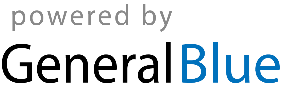 May 14	Mother’s DayMay 22	Victoria DayJun 18	Father’s DayJul 1	Canada DayAug 7	Civic HolidaySep 4	Labour DaySep 30	National Day for Truth and ReconciliationOct 9	ThanksgivingOct 31	HalloweenNov 11	Remembrance DayDec 25	Christmas DayDec 26	Boxing Day